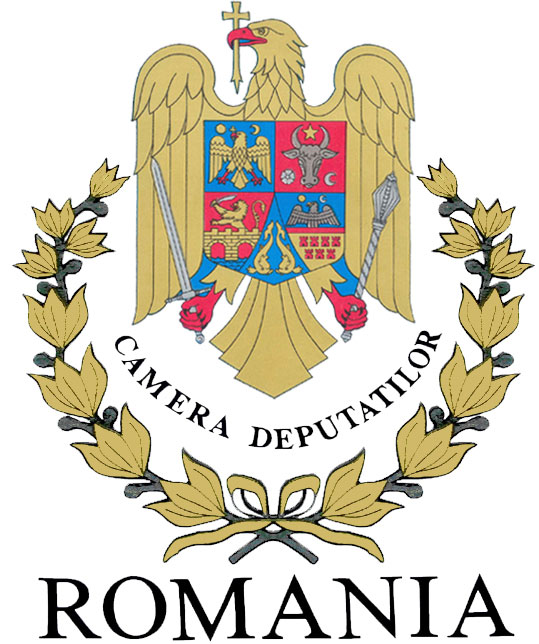 Parlamentul României - Camera DeputaţilorGrupul Parlamentar al Partidului Naţional Liberaltelefon: (021) 414 10 70	     fax: (021) 414 10 72       e-mail:pnl@cdep.roÎNTREBARECătre: Claudiu-Iulius-Gavril NĂSUI, Ministrul economiei, antreprenoriatului şi turismului 	Din partea: domnului deputat Glad VARGAObiectul întrebării: Stadiul contractării formelor de sprijin prevăzute prin OUG nr. 130/2020: microgranturile, granturile pentru capital de lucru, granturile pentru investiții productive           Domnule ministru,           Ordonanţa de Urgenţă nr.130/2020 privind unele măsuri pentru acordarea de sprijin financiar din fonduri externe nerambursabile, aferente Programului operaţional Competitivitate 2014 – 2020, în contextul crizei provocate de COVID-19, precum şi alte măsuri în domeniul fondurilor europene, cu modificările ulterioare, defineşte în mod clar condiţiile în care sunt acordate microgranturile, granturile pentru capital de lucru şi granturile pentru investiţii. Această schemă de ajutor de stat este menită să contribuie la relansarea economică, vizează interesul public şi strategic şi este aşteptată de întreprinderi mici şi mijlocii cu aport important la asigurarea şi crearea de locuri de muncă, la creşterea economică. Având în vedere cele de mai sus, vă rog să răspundeţi la următoarele întrebări:1.  Care este situaţia granturilor privind înscrierea, contractarea şi plăţile pentru Măsura 1 – Microgranturi, Măsura 2 – Granturi pentru capital de lucru, şi Măsura 3 – Granturi pentru investiţii. Dorim situația la zi, la data întocmirii răspunsului. 2.  Când estimaţi că se vor finaliza contractările dar și plăţile pentru Măsura 2?3. Se va lansa Măsura 1, ediţia a II-a. Dacă da, atunci când?4.  Când estimaţi că se va încheia procesul de evaluare şi contractare pentru Măsura 3?5.  Ce măsuri veţi lua pentru ca prevederile OUG 130/2020 să fie implementate, astfel încât beneficiarii care îndeplinesc condiţiile de eligibilitate şi care în prezent se află în situaţii critice generate de pandemia de COVID-19, să intre în posesia acestor granturi cât mai rapid?         Solicit răspuns în scris.Vă mulțumesc.DEPUTAT,VARGA Glad